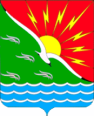 СОВЕТ ДЕПУТАТОВМУНИЦИПАЛЬНОГО ОБРАЗОВАНИЯЭНЕРГЕТИКСКИЙ ПОССОВЕТ НОВООРСКОГО РАЙОНА ОРЕНБУРГСКОЙ ОБЛАСТИТРЕТИЙ СОЗЫВР Е Ш Е Н И Е16.12.2019                          п. Энергетик                                   № 313О передаче полномочий по осуществлению внешнего муниципального финансового контроля муниципального образования Энергетикский поссовет Новоорского района Оренбургской области муниципальному образованию Новоорский район Оренбургской области на 2020 -2022 годыВ соответствии с Конституцией Российской Федерации, статьей 38 Федерального закона № 131-ФЗ от 06.10.2003  «Об общих принципах организации местного самоуправления в Российской Федерации», частью 11 статьи 3 Федерального закона от 07.02.2011 № 6-ФЗ «Об общих принципах организации и деятельности контрольно – счетных органов субъектов Российской Федерации и муниципальных образований», руководствуясь  решением  Совета депутатов муниципального образования Энергетикский поссовет Новоорского района Оренбургской области от 27.09.2017 № 146 «Об утверждении Положения о порядке заключения Соглашений органами местного самоуправления муниципального  образования Энергетикский поссовет Новоорского района Оренбургской области с органами местного самоуправления муниципального образования Новоорский район Оренбургской области о передаче (принятии) части полномочий по решению вопросов местного значения», Уставом муниципального образования Энергетикский поссовет,  Совет депутатов муниципального образования Энергетикский поссовет Новоорского района Оренбургской области,Р Е Ш И Л:1. Муниципальному образованию Энергетикский поссовет Новоорского района Оренбургской области передать полномочия контрольно-счетного органа по осуществлению внешнего муниципального финансового контроля муниципального образования Энергетикский поссовет Новоорского района Оренбургской области муниципальному образованию Новоорский район Оренбургской области сроком на 3 года, с 01.01.2020 по 31.12.2022, согласно приложению № 1.Данные полномочия передаются в соответствии с финансовым обеспечением за счет межбюджетных трансфертов, передаваемых из бюджета муниципального образования Энергетикский поссовет Новоорского района Оренбургской области в бюджет муниципального образования Новоорский район Оренбургской области.       2.Для осуществления полномочий в 2020-2022 годахконтрольно-счетного органа  по осуществлению внешнего муниципального финансового контроля муниципального образования Энергетикский поссовет Новоорского района Оренбургской области муниципальному образованию Новоорский район Оренбургской области передача каких-либо материальных ресурсов не требуется.3.Ведущему специалисту (главному бухгалтеру) администрации Муниципального образования Энергетикский поссовет Новоорского района Оренбургской области при   формировании  бюджета на  2020 год  и плановый  период  2021-2022 гг. предусмотреть ассигнования на 2020 год в размере 290 800,00 рублей, на 2021 год в размере 307 000,00 рублей, на 2022 год в размере 307 200,00 рублей на финансирование расходов по передаче полномочий муниципального образования Энергетикский поссовет  Новоорского района Оренбургской областиуказанных в пункте 1 настоящего решения муниципальному образованию Новоорский район Оренбургской области, согласно приложению № 2.4.Совету депутатов муниципального образования Энергетикский поссовет Новоорского района Оренбургской области заключить соглашение с Советом депутатов муниципального образования Новоорский район Оренбургской области о передаче ему осуществления своих полномочий указанных в  пункте 1 настоящего  решения.5.Утвердить типовую форму соглашения между органом местного самоуправления поселения и органом местного самоуправления муниципального образования Новоорский район Оренбургской области о передаче полномочий контрольно-счетного органа по осуществлению внешнего муниципального финансового контроля муниципального образования Энергетикский поссовет Новоорского района Оренбургской области, согласно приложения № 3.      6. Направить настоящее решение в Совет депутатов муниципального образования Новоорский район Оренбургской области для принятия полномочий муниципального образования Энергетикский поссовет Новоорского района Оренбургской области.7.Настоящее решение вступает в силу с 01.01.2020 и подлежит обнародованию.8.Контроль за исполнением настоящего решения возложитьнапостоянную депутатскую комиссию по бюджету, экономике, поселковому хозяйству и муниципальной собственности.Исполняющий обязанности                               Исполняющий полномочияпредседателя Совета депутатов                         главы муниципальногомуниципального образования                            образования                                                           Энергетикский поссовет                                     Энергетикский поссовет      _____________    В.В. Рязанов                   ________________  Е.В. Киселёв                                                                                                 Приложение №1   к  решению Совета депутатов муниципального образования                                                                                              Энергетикский поссовет  «О передаче полномочий по                                                                                           осуществлению внешнего муниципального финансового                                                                                         контроля муниципального образования Энергетикский поссовет Новоорского района Оренбургской области                                                                                    муниципальному образованию  Новоорский район Оренбургской области на 2020-2022 годы»    от 16.12.2019 № 313  Перечень полномочий контрольно - счетного органа поосуществлению внешнего муниципального финансового контроля муниципального образования Энергетикский поссовет     Новоорского района Оренбургской области на 2020-2022 годыКРК в соответствии с переданными полномочиями Поселения осуществляет следующие функции:- Контроль (предварительный, текущий, последующий) за исполнением  местного бюджета;- Экспертиза проекта о  бюджете поселения;- Внешняя проверка годового отчета об исполнении местного бюджета;-Организация и осуществление контроля за законностью, результативностью (эффективностью и экономностью) использования средств местного бюджета, а также средств, получаемых бюджетом   поселения из иных источников, предусмотренных законодательством Российской Федерации;-Финансово-экономическая экспертиза проектов муниципальных правовых актов (включая обоснованность финансово-экономических обоснований) в части, касающейся расходных обязательств   поселения, а также муниципальных программ;-Контроль за соблюдением установленного порядка управления и распоряжения имуществом, находящимся в собственности поселения;-Оценка эффективности предоставления налоговых и иных льгот и преимуществ, бюджетных кредитов за счет средств местного  бюджета, а также оценка законности предоставления муниципальных гарантий и поручительств или обеспечения исполнения обязательств другими способами по сделкам, совершаемым юридическими лицами и индивидуальными предпринимателями за счет средств местного бюджета  и имущества,  находящегося в собственности   поселения;-Анализ  и мониторинг бюджетного процесса в муниципальном образовании, в том числе подготовка предложений по устранению выявленных отклонений в бюджетном процессе и совершенствованию  бюджетного законодательства Российской Федерации, направленных на его совершенствование;- Аудит эффективности, направленный  на определение     экономности   и результативности использования бюджетных средств;-Подготовка предложений по совершенствованию осуществления главными распорядителями бюджетных средств, главными администраторами доходов бюджета, главными администраторами источников финансирования дефицита бюджета (далее – главные администраторы бюджетных средств) внутреннего финансового аудита.-Подготовка информации о ходе исполнения местного бюджета, о результатах проведенных            контрольных            и                  экспертно -  аналитических мероприятий и представление такой информации в представительный орган муниципального образования и главе муниципального образования;-Участие в пределах полномочий в мероприятиях, направленных на противодействие коррупции.Исполняющий обязанности                               Исполняющий полномочияпредседателя Совета депутатов                         главы муниципальногомуниципального образования                            образования                                                           Энергетикский поссовет                                     Энергетикский поссовет      ______________    В.В. Рязанов                   ________________  Е.В. Киселёв                                                                                            Приложение №2   к решению Совета депутатовмуниципального образования                                                                                              Энергетикский поссовет  «О передаче полномочий по                                                                                           осуществлению внешнего муниципального финансового                                                                                         контроля Муниципального образования Энергетикский поссовет Новоорского района Оренбургской области                                                                                    муниципальному образованию  Новоорский район Оренбургской области на 2020-2022 годы»   от 16.12.2019 № 313  Расчет средств на содержание и осуществление деятельности контрольно – счетного органа муниципального образования Новоорский район  Оренбургской  области:2020 годСодержание инспектора – 608 400,00 руб. (з/плата  с отчислениями)Общая численность населения в поселениях, заключивших соглашения     о    передаче полномочий    14 340 человек.     Численность населения п. Энергетик – 6 741 человек (информация органов статистики)Расчет 608 400,00  тыс.  руб. /14 340чел. * 6 741 чел. = 286 000,00 руб.  Медицинский осмотр –4 800,00 рублей.                                 ВСЕГО:                         290 800,00 рублей        2021 год     290 800 +11 050,00 (3,8 % индексация) + 5 000,00 ( мед.осмотр) =307 000,00        2022 год     290 800 +11 050,00 (3,8 % индексация) + 5 200,00 ( мед.осмотр) =307 200,00Исполняющий обязанности                               Исполняющий полномочияпредседателя Совета депутатов                         главы муниципальногомуниципального образования                            образования                                                           Энергетикский поссовет                                     Энергетикский поссовет      ______________    В.В. Рязанов                   ________________  Е.В. КиселёвПриложение №3   к решению Совета депутатовмуниципального образования                                                                                              Энергетикский поссовет  «О передаче полномочий по                                                                                           осуществлению внешнего муниципального финансового                                                                                         контроля Муниципального образования Энергетикский поссовет Новоорского района Оренбургской области                                                                                    муниципальному образованию  Новоорский район Оренбургской области на 2020-2022 годы»    от 16.12.2019 № 313  	Типовая формаСОГЛАШЕНИЯ
      о передаче полномочий контрольно-счетного органа по осуществлению внешнегомуниципального финансового контроля№ ____п. Энергетик_____ 20г.В целях реализации Бюджетного кодекса РФ, в соответствии с Федеральным законом от 06.10.2003 № 131-ФЗ «Об общих принципах организации местного самоуправления в Российской Федерации», Федеральным законом  от 07.12.2011 № 6-ФЗ «Об общих принципах организации и деятельности контрольно-счетных органов субъектов Российской Федерации и муниципальных образований», Совет депутатов муниципального образования   Новоорский район   Оренбургской области (далее – представительный орган муниципального района) в лице председателя   Совета депутатов _____________________, действующего на основании Устава муниципального образования  Новоорский район Оренбургской области, Контрольно-ревизионная комиссия муниципального образования Новоорский район Оренбургской области,  в лице  ___________________, действующая на основании  Положения «О Контрольно-ревизионной комиссии муниципального образования Новоорский район Оренбургской области», (в  дальнейшем – КРК) с одной стороны, и  Совет депутатов муниципального образования Энергетикский поссовет (далее – представительный орган муниципального образования), в лице председателя Совета депутатов муниципального образования Энергетикский поссовет ________________, действующего на основании Устава муниципального образования   Энергетикский поссовет с другой стороны, заключили настоящее Соглашение во исполнение решения представительного органа муниципального района   от __________20__года № _____   и представительного органа муниципального образования от ______ 20__года  № _____ о нижеследующем:1. Предмет соглашения1.1 Предметом настоящего Соглашения является передача контрольно- счетному органу муниципального образования Новоорский район Оренбургской области (далее –КРК) полномочий контрольно-счетного органа муниципального образования Энергетикский поссовет (далее- Поселение) по осуществлению внешнего муниципального финансового контроля и передача из бюджета Энергетикского поссовета в бюджет Новоорского района межбюджетных трансфертов на осуществление переданных полномочий. 1.2 КРК в соответствии с переданными полномочиями Поселения осуществляет следующие функции:1.2.1. Контроль (предварительный, текущий, последующий) за исполнением местного бюджета.1.2.2. Экспертиза проекта о бюджете поселения.1.2.3. Внешняя проверка годового отчета об исполнении местного бюджета.1.2.4. Организация и осуществление контроля за законностью, результативностью (эффективностью и экономностью) использования средств местного бюджета, а также средств, получаемых бюджетом   поселения из иных источников, предусмотренных законодательством Российской Федерации.1.2.5.Финансово-экономическая экспертиза проектов муниципальных правовых актов (включая обоснованность финансово-экономических обоснований) в части, касающейся расходных обязательств   поселения, а также муниципальных программ.1.2.6.Контроль за соблюдением установленного порядка управления и распоряжения имуществом, находящимся в собственности поселения.1.2.7.Оценка эффективности предоставления налоговых и иных льгот и преимуществ, бюджетных кредитов за счет средств местного бюджета, а также оценка законности предоставления муниципальных гарантий и поручительств или обеспечения исполнения обязательств другими способами по сделкам, совершаемым юридическими лицами и индивидуальными предпринимателями за счет средств местного бюджета  и имущества,  находящегося в собственности   поселения.1.2.8. Анализ  и мониторинг бюджетного процесса в муниципальном образовании, в том числе подготовка предложений по устранению выявленных отклонений в бюджетном процессе и совершенствованию  бюджетного законодательства Российской Федерации, направленных на его совершенствование;1.2.9.Подготовка информации о ходе исполнения местного бюджета, о результатах проведенных контрольных и экспертно-аналитических мероприятий и представление такой информации в представительный орган муниципального образования и главе муниципального образования;1.2.10.Участие в пределах полномочий в мероприятиях, направленных на противодействие коррупции.1.2.11. Аудит эффективности, направленный на определение экономности и результативности использования бюджетных средств.1.2.12 Подготовка предложений по совершенствованию осуществления главными распорядителями бюджетных средств, главными администраторами доходов бюджета, главными администраторами источников финансирования дефицита бюджета (далее –главные администраторы бюджетных средств) внутреннего финансового аудита.2.Права и обязанности сторон2.1. КРК обязана:2.1.1. Осуществлять полномочия контрольно-счетного органа по осуществлению внешнего муниципального финансового контроля в соответствии с законодательством РФ.2.1.2. Осуществлять внешний муниципальный финансовый контроль в форме контрольных или экспертно-аналитических мероприятий, с составлением соответствующего акта, отчета или заключения.2.1.3. Проводить контрольные и экспертно-аналитические мероприятия объективно и достоверно отражать их результаты в соответствующих  актах, отчетах и заключениях.2.1.4.  Не   вмешиваться в оперативно-хозяйственную деятельность поселения, а также разглашать информацию, полученную при проведении контрольных мероприятий.2.2. КРК имеет право: 2.2.1. Посещать территорию и помещения объекта контроля и истребовать документы, относящиеся к предмету контрольного мероприятия;2.2.2. Получать объяснения должностных лиц объекта контроля;2.2.3. Самостоятельно определять перечень рассматриваемых вопросов, методы контроля и порядок проведения мероприятий, с учетом существующих методических рекомендаций по их проведению;2.2.4. При выявлении возможностей по совершенствованию бюджетного процесса, системы управления и распоряжения имуществом, находящимся в собственности поселения вправе направлять органам местного самоуправления поселения соответствующие предложения; 2.2.5. Направлять акты, заключения, представления и предписания объекту контроля, принимать другие предусмотренные законодательством меры по устранению и предотвращению выявляемых нарушений.2.3. Поселение обязано:2.3.1. Предоставлять по запросам КРК информацию, документы, и материалы, необходимые для проведения контрольных и экспертно-аналитических мероприятий.  При непредставлении или несвоевременном представлении КРК по ее запросу информации, документов и  материалов, необходимых для проведения контрольных и экспертно-аналитических мероприятий, а равно предоставление не в полном объеме или недостоверной информации влечет за собой ответственность, установленную законодательством РФ и (или) законодательством Оренбургской области.2.4. Поселение имеет право:2.4.1. Направлять в Администрацию муниципального образования Новоорский район Оренбургской области предложения о проведении контрольных мероприятий.     2.5. Стороны имеют право принимать иные меры, необходимые для реализации настоящего Соглашения.3. Порядок определения ежегодного объема финансирования3.1.Передача осуществления полномочий по предмету настоящего соглашения осуществляется за счет межбюджетных трансфертов, предоставляемых из бюджета  муниципального образования Энергетикский поссовет Новоорского района Оренбургской области в бюджетМуниципальногообразования Новоорский  район в сумме на 20__год в сумме _____ рублей, на 20__год в сумме _____ рублей, на 20__год в сумме_____ рублей.3.2. Годовой объем межбюджетных трансфертов, необходимых для осуществления передаваемых полномочий определяется, согласно расчету, подготавливаемого муниципальным образованием Новоорский район, и подлежит  утверждению представительными органамимуниципального образования Энергетикский поссовет Новоорского района Оренбургской области и муниципальным образованием Новоорский район.3.3. Объем межбюджетных трансфертов,  передаваемых бюджету муниципальногообразования Новоорский район из бюджета муниципального образования Энергетикский поссовет Новоорского района Оренбургской области на осуществление переданных полномочий, перечисляется на счет:- ежеквартально в размере 1/4 годовых ассигнований в последний месяц квартала в течение 3-х рабочих дней.	4. Порядок передачи и использования материальных ресурсов.	4.1 Для осуществления переданных полномочий муниципального образования Энергетикский поссовет Новоорского района Оренбургской области контрольно-счетного органа по внешнему финансовому контролю муниципальному образованию Новоорский район Оренбургской области  на 2020-2022 годыне требуется передача каких-либо материальных ресурсов.       5.Контроль за осуществлением переданных полномочий.5.1.Контроль за осуществлением контрольно-счетного органамуниципального образования Новоорский район Оренбургской области полномочий указанных в пункте 1 настоящего соглашения, за целевым использованием финансовых средств, переданных для осуществления полномочия, в форме получения отчетов, запросов необходимой информации в соответствии с настоящим соглашением, со стороны муниципального образования Энергетикский поссовет Новоорского района Оренбургской области осуществляет постоянная депутатская комиссия по бюджету, экономике,   поселковому   хозяйству   и    муниципальной      собственностимуниципального образования Энергетикский поссовет Новоорского района Оренбургской области.       5.2.При обнаружении фактов ненадлежащего осуществления (или неосуществления) контрольно-счетным органоммуниципального образования Новоорский район Оренбургской области переданных ему полномочий Совет депутатовмуниципального образования Энергетикский поссовет Новоорского района Оренбургской области назначает комиссию для составления соответствующего протокола. Совет депутатовмуниципального образования Новоорский район Оренбургской области должен быть письменно уведомлен об этом не позднее чем за 7 (семь) рабочих дней до начала работы соответствующей комиссии, и имеет право направить своих представителей для участия в работе комиссии.       5.3.Протокол комиссии, подписанный Сторонами, является основанием для выработки Сторонами оптимальных способов осуществления переданных полномочий, что отражается Сторонами в соглашении. В случае недостижения Сторонами согласия в отношении дальнейшего осуществления переданных полномочий Протокол комиссии, подписанный Сторонами соглашения, является основанием для досрочного расторжения настоящего соглашения и для наступления иной ответственности, предусмотренной разделом 6 настоящего соглашения.Отказ одной из сторон от подписания протокола комиссии, может являться основанием для досрочного расторжения настоящего соглашения и для наступления иной ответственности, предусмотренной разделом 6 настоящего соглашения, при условии надлежащего уведомления отказавшейся от подписания Стороны о необходимости подписания протокола комиссии.6. Ответственность Сторон соглашения         6.1.За неисполнение или ненадлежащее исполнение обязательств по настоящему соглашению Стороны несут ответственность в полном объеме в соответствии с действующим законодательством.        6.2.Вопросы, возникшие при исполнении настоящего соглашения решаются Сторонами в соответствии с действующим законодательством.        6.3.Совет депутатовмуниципального образования Новоорский район Оренбургской области несет ответственность за осуществление переданных ему полномочий.В случае неисполнения муниципальным образованием Энергетикский поссовет Новоорского района Оренбургской области обязательств по финансированию осуществления Советом депутатовмуниципального образования Новоорский район Оренбургской области переданных ему полномочий, в пределах средств предусмотренных решением о бюджете муниципального образования Энергетикский поссовет Новоорского района Оренбургской области, Совет депутатовмуниципального образования Новоорский район Оренбургской области вправе требовать расторжения данного соглашения, а также возмещения понесенных убытков.        6.4.Совет депутатовмуниципального образования Новоорский район Оренбургской области несет ответственность за нецелевое использование межбюджетных трансфертов, предоставленных по настоящему соглашению, в порядке, предусмотренном действующим законодательством.        6.5.Досрочное расторжение настоящего соглашения влечет за собой возврат Советом депутатовмуниципального образования Новоорский район Оренбургской области в бюджет муниципального образования Энергетикский поссовет Новоорского района Оренбургской области, неиспользованного остатка межбюджетных трансфертов, в течение месяца с даты расторжения настоящего соглашения.6.6.За неисполнение администрацией муниципального образования Энергетикский поссовет Новоорского района Оренбургской области обязательств по финансированию переданных полномочий,  уплачивается  штраф в   размере действующей ставки рефинансирования Банка России от суммы не перечисленных межбюджетных трансфертов.          6.7.За нецелевое использование Советом депутатовмуниципального образования Новоорский район Оренбургской области средств, передаваемых из бюджета муниципального образования Энергетикский поссовет Новоорского района Оренбургской области на осуществление полномочий,  взимается штраф в размере действующей ставки рефинансирования Банка России от суммы нецелевого использования бюджетных средств.      7.Срок, на который заключается соглашение. Основания и порядокпрекращения соглашения.7.1. Настоящее соглашение вступает в силу после дня его обнародования и распространяется на правоотношения возникшие с 1 января 2020 года и действует до 31декабря 2022 года включительно.7.2.  Основаниями прекращения настоящего соглашения являются:  изменение законодательства, в связи с которым реализация полномочий становится невозможной;  соглашение Сторон;  досрочное расторжение соглашения, в случае неисполнения или ненадлежащее исполнение обязательств по настоящему соглашению. иные основания, предусмотренные Федеральным, областным законодательством и иными нормативными актами.          7.3. При досрочном расторжении настоящего соглашения в связи с неисполнением или ненадлежащим исполнением обязательств уведомление о расторжении настоящего соглашения направляется второй Стороне не менее чем за 30 календарных дней.8.Заключительные положения.        8.1.Настоящее соглашение составлено в трех экземплярах, имеющих одинаковую юридическую силу, по одному для каждой из Сторон. Третий экземпляр направляется в финансовый отдел Администрации муниципального образования Новоорский район Оренбургской области.          8.2.Изменения и дополнения к настоящему соглашению должны совершаться   в письменном виде за подписью обеих сторон путем заключения дополнительного соглашения.          8.3.Все споры и разногласия, возникающие из данного соглашения, подлежат разрешению в порядке, установленном действующим законодательством.9. Реквизиты сторонСовет депутатовмуниципального образованияЭнергетикский поссовет_________________________________________________Председатель Совета депутатовМуниципального образования Энергетикский поссовет_________/____________/(место печати)Контрольно-ревизионная комиссияМуниципального образованияНовоорский район Оренбургской области____________________________Председатель Контрольно-ревизионной комиссии муниципального образования Новоорский район Оренбургской области _______________ /____________/(место печати)Исполняющий обязанности                               Исполняющий полномочияпредседателя Совета депутатов                         главы муниципальногомуниципального образования                            образования                                                           Энергетикский поссовет                                     Энергетикский поссовет      _____________    В.В. Рязанов                   ________________  Е.В. Киселёв